FAIRFAX, Va., December 1, 2015/PRNewswire/ — Dickson J. Young, Esq., has been renamed to the prestigious “Legal Elite” list of Virginia attorneys by Virginia Business Magazine for 2015.  Mr. Young was selected in the category of Criminal Law.To determine who is on the “Legal Elite” list, Virginia Business Magazine, in conjunction with the Virginia Bar Association, conducts a survey of thousands of Virginia lawyers, who are asked to select the very best Virginia attorneys in various practice categories.    (Photo: 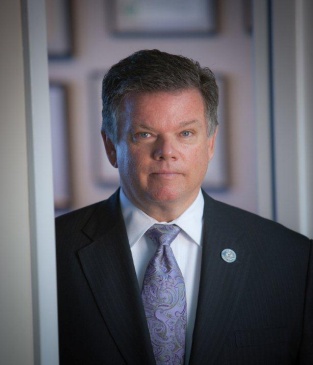 Dickson Younghttp://www.wbymlaw.com/Attorneys/Dickson-J-Young.shtml is a preeminent trial lawyer and senior partner of Whitestone Young, an established practice in Fairfax, Virginia. Mr. Young is known statewide for his expertise in criminal, DUI, traffic and plaintiff personal injury litigation.Dickson Young is AV-rated by Martindale-Hubbell.  Mr. Young has been selected to the “Legal Elite” since 2006 in the category of Criminal Law.  Mr. Young has also appeared in “Top Lawyers” by Washingtonian Magazine; “Super Lawyers” in the Commonwealth of Virginia and Washington, D.C.;  “Top Lawyers” by Northern Virginia Magazine. Mr. Young graduated Cum Laude from the Adelphi University in 1973, and Magna Cum Laude from George Mason University School of Law in 1977. He is admitted to practice before all State and Federal courts in Virginia and Washington, D.C. as well as the United States Supreme Court.An active member of the Fairfax Bar Association and Virginia Bar Association, Mr. Young has taught continuing legal education courses in criminal law and volunteering his time to lecture at George Mason University School of Law. Mr. Young’s philosophy is to leave no stone unturned in the defense of freedom.For more than 40 years, Whitestone Young has represented individuals and families in their times of need. For more information contact the firm at                                      703-591-200 or visit www.WBYMLaw.com 